REQUERIMENTO DE REGISTRO DE PROGRAMAS DE COMPUTADORTop of FormBottom of Form*Caso seja aluno	Diante do exposto, solicito(amos) a análise do presente requerimento de proteção intelectual pela Agência de Inovação Tecnológica do IFMT._______________, ____ de _______________ de ______.Nome e assinatura de todos os participantes/autores.___________________________________		___________________________________Nome							Nome___________________________________		___________________________________Nome							Nome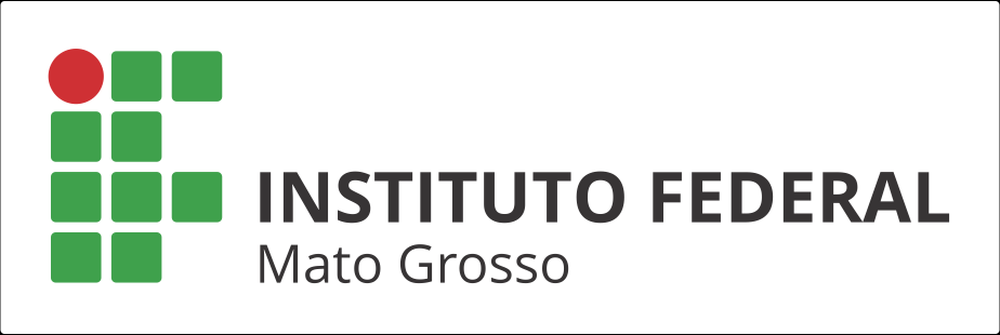 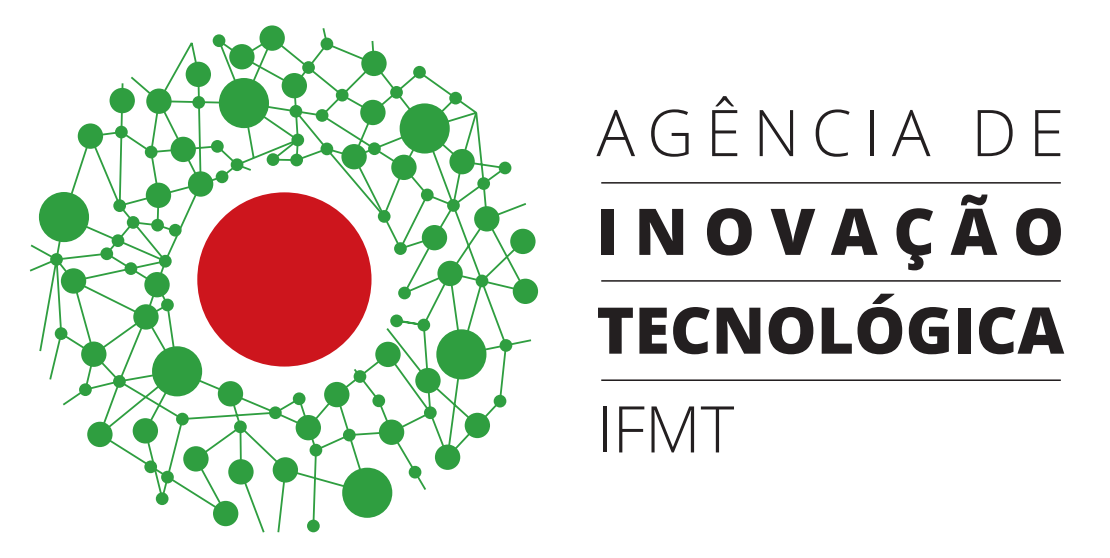 1. PEDIDO DE REGISTRO DE PROGRAMAS DE COMPUTADOR1. PEDIDO DE REGISTRO DE PROGRAMAS DE COMPUTADORTítulo do Programa de ComputadorMarque o(s) tipo(s) de vínculo(s) do  Programa de Computador a ser protegida:Marque o(s) tipo(s) de vínculo(s) do  Programa de Computador a ser protegida:(   ) deriva de projeto(s)/grupo(s) de pesquisa: (   ) apoio órgão de fomento (especificar): _____________________(   ) é exclusivo de autores independente (fora do IFMT)(   ) participam outras instituições ou empresas (obrigatório preencher o item “2. Cotitularidade”)(   ) este programa de computador possui pedido de proteção anterior (especificar): ______________________________________________________________________________(   ) nenhuma das anteriores (especificar): ______________________________________________(   ) deriva de projeto(s)/grupo(s) de pesquisa: (   ) apoio órgão de fomento (especificar): _____________________(   ) é exclusivo de autores independente (fora do IFMT)(   ) participam outras instituições ou empresas (obrigatório preencher o item “2. Cotitularidade”)(   ) este programa de computador possui pedido de proteção anterior (especificar): ______________________________________________________________________________(   ) nenhuma das anteriores (especificar): ______________________________________________2. COTITULARIDADE2. COTITULARIDADE2. COTITULARIDADEHá vínculo com instituições, empresas, pesquisadores ou professores fora do IFMT em relação ao desenvolvimento do Programa de Computadorção?Há vínculo com instituições, empresas, pesquisadores ou professores fora do IFMT em relação ao desenvolvimento do Programa de Computadorção?(    ) Não(    ) Sim (especificar): Breve histórico da participação das instituições envolvidas no desenvolvimento da tecnologiaResponsável pelo depósito/registro e acompanhamento em comum acordo entre as partesResponsável pelo depósito/registro e acompanhamento em comum acordo entre as partes( X ) IFMT(     ) Outra instituição (especificar):Atenção. Havendo participação de terceiros, é obrigatório anexar contratos, convênios, acordos, históricos, dentre outros documentos que declarem as condições das parcerias.Atenção. Havendo participação de terceiros, é obrigatório anexar contratos, convênios, acordos, históricos, dentre outros documentos que declarem as condições das parcerias.Atenção. Havendo participação de terceiros, é obrigatório anexar contratos, convênios, acordos, históricos, dentre outros documentos que declarem as condições das parcerias.Observação. O vínculo com terceiros exigirá o preenchimento de documentos de cotitularidade para reconhecimento de direitos do programa de computador após este requerimento ser avaliado.Observação. O vínculo com terceiros exigirá o preenchimento de documentos de cotitularidade para reconhecimento de direitos do programa de computador após este requerimento ser avaliado.Observação. O vínculo com terceiros exigirá o preenchimento de documentos de cotitularidade para reconhecimento de direitos do programa de computador após este requerimento ser avaliado.3. PARTICIPANTES OU AUTORES3. PARTICIPANTES OU AUTORESQuantidade total de participantes autores do Programa de Computador* Preencher o quadro abaixo para cada um dos participantes/autores3.1 PARTICIPANTE / AUTOR DO PROGRAMA DE COMPUTADOR (SERVIDOR DO IFMT – CONTATO PRINCIPAL)3.1 PARTICIPANTE / AUTOR DO PROGRAMA DE COMPUTADOR (SERVIDOR DO IFMT – CONTATO PRINCIPAL)3.1 PARTICIPANTE / AUTOR DO PROGRAMA DE COMPUTADOR (SERVIDOR DO IFMT – CONTATO PRINCIPAL)3.1 PARTICIPANTE / AUTOR DO PROGRAMA DE COMPUTADOR (SERVIDOR DO IFMT – CONTATO PRINCIPAL)3.1 PARTICIPANTE / AUTOR DO PROGRAMA DE COMPUTADOR (SERVIDOR DO IFMT – CONTATO PRINCIPAL)3.1 PARTICIPANTE / AUTOR DO PROGRAMA DE COMPUTADOR (SERVIDOR DO IFMT – CONTATO PRINCIPAL)3.1 PARTICIPANTE / AUTOR DO PROGRAMA DE COMPUTADOR (SERVIDOR DO IFMT – CONTATO PRINCIPAL)3.1 PARTICIPANTE / AUTOR DO PROGRAMA DE COMPUTADOR (SERVIDOR DO IFMT – CONTATO PRINCIPAL)3.1 PARTICIPANTE / AUTOR DO PROGRAMA DE COMPUTADOR (SERVIDOR DO IFMT – CONTATO PRINCIPAL)3.1 PARTICIPANTE / AUTOR DO PROGRAMA DE COMPUTADOR (SERVIDOR DO IFMT – CONTATO PRINCIPAL)3.1 PARTICIPANTE / AUTOR DO PROGRAMA DE COMPUTADOR (SERVIDOR DO IFMT – CONTATO PRINCIPAL)3.1 PARTICIPANTE / AUTOR DO PROGRAMA DE COMPUTADOR (SERVIDOR DO IFMT – CONTATO PRINCIPAL)Vínculo com o IFMTVínculo com o IFMT(   ) Professor    (   ) Técnico    (   ) Aluno    (   ) Professor visitante(   ) Outro (especificar):(   ) Professor    (   ) Técnico    (   ) Aluno    (   ) Professor visitante(   ) Outro (especificar):(   ) Professor    (   ) Técnico    (   ) Aluno    (   ) Professor visitante(   ) Outro (especificar):(   ) Professor    (   ) Técnico    (   ) Aluno    (   ) Professor visitante(   ) Outro (especificar):(   ) Professor    (   ) Técnico    (   ) Aluno    (   ) Professor visitante(   ) Outro (especificar):(   ) Professor    (   ) Técnico    (   ) Aluno    (   ) Professor visitante(   ) Outro (especificar):(   ) Professor    (   ) Técnico    (   ) Aluno    (   ) Professor visitante(   ) Outro (especificar):(   ) Professor    (   ) Técnico    (   ) Aluno    (   ) Professor visitante(   ) Outro (especificar):(   ) Professor    (   ) Técnico    (   ) Aluno    (   ) Professor visitante(   ) Outro (especificar):(   ) Professor    (   ) Técnico    (   ) Aluno    (   ) Professor visitante(   ) Outro (especificar):NomeSIAPERGRGCPFLotaçãoTelefoneTelefoneCelularEndereçoBairroCidadeCidadeUFPaísCEPCEPE-mailQualificaçãoQualificaçãoQualificação3.2 PARTICIPANTE / AUTOR DO PROGRAMA DE COMPUTADOR 3.2 PARTICIPANTE / AUTOR DO PROGRAMA DE COMPUTADOR 3.2 PARTICIPANTE / AUTOR DO PROGRAMA DE COMPUTADOR 3.2 PARTICIPANTE / AUTOR DO PROGRAMA DE COMPUTADOR 3.2 PARTICIPANTE / AUTOR DO PROGRAMA DE COMPUTADOR 3.2 PARTICIPANTE / AUTOR DO PROGRAMA DE COMPUTADOR 3.2 PARTICIPANTE / AUTOR DO PROGRAMA DE COMPUTADOR 3.2 PARTICIPANTE / AUTOR DO PROGRAMA DE COMPUTADOR 3.2 PARTICIPANTE / AUTOR DO PROGRAMA DE COMPUTADOR 3.2 PARTICIPANTE / AUTOR DO PROGRAMA DE COMPUTADOR 3.2 PARTICIPANTE / AUTOR DO PROGRAMA DE COMPUTADOR 3.2 PARTICIPANTE / AUTOR DO PROGRAMA DE COMPUTADOR Vínculo com o IFMTVínculo com o IFMT(   ) Professor    (   ) Técnico    (   ) Aluno    (   ) Professor visitante(   ) Outro (especificar):(   ) Professor    (   ) Técnico    (   ) Aluno    (   ) Professor visitante(   ) Outro (especificar):(   ) Professor    (   ) Técnico    (   ) Aluno    (   ) Professor visitante(   ) Outro (especificar):(   ) Professor    (   ) Técnico    (   ) Aluno    (   ) Professor visitante(   ) Outro (especificar):(   ) Professor    (   ) Técnico    (   ) Aluno    (   ) Professor visitante(   ) Outro (especificar):(   ) Professor    (   ) Técnico    (   ) Aluno    (   ) Professor visitante(   ) Outro (especificar):(   ) Professor    (   ) Técnico    (   ) Aluno    (   ) Professor visitante(   ) Outro (especificar):(   ) Professor    (   ) Técnico    (   ) Aluno    (   ) Professor visitante(   ) Outro (especificar):(   ) Professor    (   ) Técnico    (   ) Aluno    (   ) Professor visitante(   ) Outro (especificar):(   ) Professor    (   ) Técnico    (   ) Aluno    (   ) Professor visitante(   ) Outro (especificar):NomeSIAPERGRGCPFLotaçãoTelefoneTelefoneCelularEndereçoBairroCidadeCidadeUFPaísCEPCEPE-mailQualificaçãoQualificaçãoQualificação3.3 PARTICIPANTE / AUTOR DO PROGRAMA DE COMPUTADOR3.3 PARTICIPANTE / AUTOR DO PROGRAMA DE COMPUTADOR3.3 PARTICIPANTE / AUTOR DO PROGRAMA DE COMPUTADOR3.3 PARTICIPANTE / AUTOR DO PROGRAMA DE COMPUTADOR3.3 PARTICIPANTE / AUTOR DO PROGRAMA DE COMPUTADOR3.3 PARTICIPANTE / AUTOR DO PROGRAMA DE COMPUTADOR3.3 PARTICIPANTE / AUTOR DO PROGRAMA DE COMPUTADOR3.3 PARTICIPANTE / AUTOR DO PROGRAMA DE COMPUTADOR3.3 PARTICIPANTE / AUTOR DO PROGRAMA DE COMPUTADOR3.3 PARTICIPANTE / AUTOR DO PROGRAMA DE COMPUTADOR3.3 PARTICIPANTE / AUTOR DO PROGRAMA DE COMPUTADOR3.3 PARTICIPANTE / AUTOR DO PROGRAMA DE COMPUTADORVínculo com o IFMTVínculo com o IFMT(   ) Professor    (   ) Técnico    (   ) Aluno    (   ) Professor visitante(   ) Outro (especificar):(   ) Professor    (   ) Técnico    (   ) Aluno    (   ) Professor visitante(   ) Outro (especificar):(   ) Professor    (   ) Técnico    (   ) Aluno    (   ) Professor visitante(   ) Outro (especificar):(   ) Professor    (   ) Técnico    (   ) Aluno    (   ) Professor visitante(   ) Outro (especificar):(   ) Professor    (   ) Técnico    (   ) Aluno    (   ) Professor visitante(   ) Outro (especificar):(   ) Professor    (   ) Técnico    (   ) Aluno    (   ) Professor visitante(   ) Outro (especificar):(   ) Professor    (   ) Técnico    (   ) Aluno    (   ) Professor visitante(   ) Outro (especificar):(   ) Professor    (   ) Técnico    (   ) Aluno    (   ) Professor visitante(   ) Outro (especificar):(   ) Professor    (   ) Técnico    (   ) Aluno    (   ) Professor visitante(   ) Outro (especificar):(   ) Professor    (   ) Técnico    (   ) Aluno    (   ) Professor visitante(   ) Outro (especificar):NomeSIAPERGRGCPFLotaçãoTelefoneTelefoneCelularEndereçoBairroCidadeCidadeUFPaísCEPCEPE-mailCurso/Semestre*Curso/Semestre*Curso/Semestre*4. DISTRIBUIÇÃO DOS DIREITOS ENTRE AS PARTES / AUTORES4. DISTRIBUIÇÃO DOS DIREITOS ENTRE AS PARTES / AUTORESPercentual de cada inventor em relação aos possíveis direitos de propriedade intelectual decorrentes da inovação5. INFORMAÇÕES SOBRE O PROGRAMA DE COMPUTADOR5. INFORMAÇÕES SOBRE O PROGRAMA DE COMPUTADORDescrição resumida 
do programa de computador(até 200 palavras)- informar data criação, data de Publicação, linguagem, campo de aplicação, tipo programa, dentre outros.6. APLICAÇÃO OU POTENCIAL MERCADOLÓGICO6. APLICAÇÃO OU POTENCIAL MERCADOLÓGICOJá houve alguma negociação com empresas sobre a exploração da tecnologia? Descreva os termos acordados, caso existam.7. DECLARAÇÕES7. DECLARAÇÕESDeclaro(amos) que todas as informações deste documento são verdadeiras, responsabilizando-me (nos) pelo seu conteúdo.Declaro(amos) ter ciência da legislação em vigor relacionada à propriedade intelectual (cf. Lei n. 9.279/1996 (LPI), Instrução normativa do INPI n. 30 e 31/2013, Lei n. 10.973/2014 e n. 13.234/16), bem como, as disposições sobre propriedade intelectual na Política de Inovação do IFMT (cf. Resolução n. 64/2010), inclusive quanto à cessão de direitos.Declaro(amos), ainda, ter ciência das minhas (nossas) responsabilidades e obrigações, inclusive no que tange às questões relacionadas a sigilo.Declaro(amos) informar à Agência de Inovação Tecnológica do IFMT qualquer alteração nas informações constantes do presente requerimento.Declaro(amos) concordância com os percentuais de participação dos inventores (cf. Item 4 deste requerimento).Declaro(amos) que os contratos e convênios etc, realizado com o programa de computador terá anuencia da Agência de Inovação Tecnologica do IFMT.Declaro(amos) estar ciente em entregar em anexo o Resumo digital Hash (conforme instrução do INPI).(   )De acordo.8. CONTATO A Agência de Inovação Tecnológica do IFMT efetuará todos os contatos relativos ao presente requerimento por meio do servidor constante como contato principal.